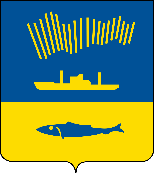 АДМИНИСТРАЦИЯ ГОРОДА МУРМАНСКАП О С Т А Н О В Л Е Н И Е 25.12.2023                                                                                                        № 4559В соответствии с Федеральным законом от 06.10.2003 № 131-ФЗ                       «Об общих принципах организации местного самоуправления в Российской Федерации», постановлением Правительства Мурманской области                             от 13.11.2020 № 795-ПП «О государственной программе Мурманской области «Комфортное жилье и городская среда», Уставом муниципального образования городской округ город-герой Мурманск, постановлением администрации города Мурманска от 15.01.2014 № 77 «Об утверждении порядка предоставления социальных выплат молодым и многодетным семьям – участникам подпрограммы «Обеспечение жильем молодых и многодетных семей города Мурманска» на 2023-2028 годы» п о с т а н о в л я ю: Внести в приложение к постановлению администрации города Мурманска от 24.05.2023 № 1856 «Об утверждении списка молодых семей – участников мероприятия по обеспечению жильем молодых семей федерального проекта «Содействие субъектам Российской Федерации в реализации полномочий по оказанию государственной поддержки гражданам в обеспечении жильем и оплате жилищно-коммунальных услуг» государственной программы Российской Федерации «Обеспечение доступным и комфортным жильем и коммунальными услугами граждан Российской Федерации» по муниципальному образованию город Мурманск на 2024 год»                 (в ред. постановлений от 28.08.2023 № 3040, от 18.09.2023 № 3206,                               от 03.11.2023 № 3931, от 11.12.2023 № 4330) следующие изменения:Пункты 1, 24, 31, 35, 45, 60, 63, 69, 79, 82, 83, 84, 85, 111, 115, 193, 197, 225, 244 исключить, изменив последующую нумерацию.Пункты 70 и 233 изложить в новой редакции согласно приложению  № 1 к настоящему постановлению.Пункты 12 - 249 считать пунктами 13 - 250 соответственно.Дополнить новым пунктом 12 согласно приложению № 2                               к настоящему постановлению.2. Отделу информационно-технического обеспечения и защиты информации администрации города Мурманска (Кузьмин А.Н.) разместить настоящее постановление без приложений на официальном сайте администрации города Мурманска в сети Интернет.3. Контроль за выполнением настоящего постановления возложить на заместителя главы администрации города Мурманска Синякаева Р.Р.Глава администрации города Мурманска                                                                         Ю.В. Сердечкин